МУНИЦИПАЛЬНОЕ КАЗЕННОЕ ОБЩЕОБРАЗОВАТЕЛЬНОЕ УЧРЕЖДЕНИЕ“БОЛЬШОВСКАЯ СРЕДНЯЯ ШКОЛА ГОРОДСКОГО ОКРУГА ГОРОД МИХАЙЛОВКАВОЛГОГРАДСКОЙ ОБЛАСТИ”403313, х. Большой, ул. Ленина, дом №29, Волгоградская область Михайловский районИНН/КПП 3416090088/341601001. Л/С 5237К09301 БИК 041806001. Р/с 40204810300000000046УФК по Волгоградской области (комитет по финансам администрации городского округа город Михайловка) В отделении Волгоград г. ВолгоградТел.6-68-75, факс (8-263)6-68-75, e-mail: Bssh007@rambler.ruПРИКАЗОт 06.04.2020 г.									№ 65-ОД«О переходе обучающихся МКОУ «Большовская СШ» на дистанционную форму обучения»	На основании приказа отдела по образованию городского округа город Михайловка от 05.04.2020 № 92 «О внесении изменений в приказ отдела по образованию администрации городского округа город Михайловка от 16 марта 2020 г. № 85 "Об усилении санитарно-эпидемиологических мероприятий в образовательных учреждениях городского округа город Михайловка", ПРИКАЗЫВАЮ:Приостановить с 06 апреля 2020 г. по 30 апреля 2020 г. включительно или до особого распоряжения посещение обучающимися (воспитанниками) МКОУ «Большовская СШ».На период с 06 апреля 2020 г. по 30 апреля 2020 г. включительно или до особого распоряжения все педагогические работники МКОУ «Большовская СШ» переходят на дистанционный режим работы.Чеботаревой А.А. - старшему воспитателю ГДО «Большовская СШ» организовать оказание с применением дистанционных технологий педагогическими работниками группы ГДО «Большовская СШ» методической и консультативной помощи родителям (законным представителям) детей, которые являются воспитанниками группы, по организации деятельности ребенка в домашних условиях в период самоизоляции, в том числе путем использования сайтов в сети "Интернет", социальных сетей и групп в популярных мессенджерах.Митиной У.Е. – методисту школы организовать:-реализацию образовательных программ с применением электронного обучения и дистанционных образовательных технологий, посредством освоения образовательных программ на основе индивидуальных учебных планов в порядке, определяемом учреждением в режиме нахождения педагогов в условиях домашней самоизоляции; -оказание методической и консультативной помощи родителям (законным представителям) обучающихся, по организации их деятельности в домашних условиях в период самоизоляции, в том числе путем использования сайтов в сети "Интернет", социальных сетей и групп в популярных мессенджерах.5. Березиной К.С. – педагогу-психологу, Шибитовой Н.А., социальному педагогу с учетом изменившихся условий реализации образовательных программ организовать воспитательную работу, направленную на развитие личности, создание условий для самоопределения и социализации обучающегося на основе социокультурных, духовно-нравственных ценностей и принятых в обществе правил, норм поведения в интересах человека, семьи, общества и государства.6.	Контроль исполнения приказа оставляю за собой.Директор МКОУ «Большовская СШ» /В.П. Черняев/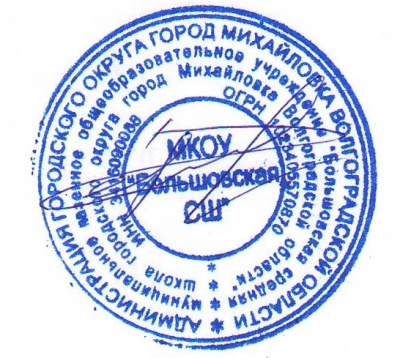 